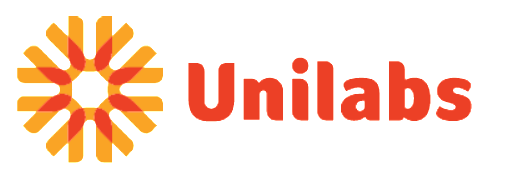 UNILABS INFOBREV 2021 Medisinsk Mikrobiologi Januar 2021EAEC (Enteroaggregative E. coli)
Analysepakken for Tarmpatogene bakterier og virus DNA/RNA PCR utvides fra og med 
1. februar 2021 til å inkludere analyse for EAEC, som tilhører gruppen av diaréfremkallende E. coli. EAEC er rapportert å kunne forårsake akutt og kronisk diaré både hos voksne og barn, turistdiaré og kronisk diaré hos immunsvekkede, men kan også forekomme uten symptomer. EAEC er nominativt meldepliktig til MSIS. Den gir infeksjon som vanligvis ikke skal antibiotikabehandles og det er ikke nødvendig med oppfølgingsprøve ved funn av EAEC. 
For mere informasjon om EAEC se smittevernveilederen til FHI.SARS-CoV-2 IgG
Vi har fra og med 06.01.2021 tatt i bruk en ny SARS-CoV-2 IgG antistoff test fra annen leverandør. Vår nye test har bedre sensitivitet (96% ved prøvetaking ≥ 3 uker fra positiv PCR) og spesifisitet (99,9%) slik at behovet for konfirmasjonstesting ved St Olavs Hospital opphører. Testen fra denne leverandøren er nå også i bruk ved flere sykehuslaboratorier, inkludert Sykehuset Telemark. Som ved tidligere test er det antistoffer mot spesifikke områder av spike proteinet som måles. Data indikerer at antistoffer til dette området er nøytraliserende.  Vaksiner som nå er i bruk retter seg mot de samme svært immunogene områdene av spike proteinet.Vennlig hilsenCarina Thilesen ,  Avd.overlegeTelefon: 35 50 57 00 
Besøks- og leveringsadresse: Leirvollen 19, 3736 Skien
Postadresse: Postboks 2840 Kjørbekk, 3702 Skien